New York City College of Technology, CUNY CURRICULUM MODIFICATION PROPOSAL FORMThis form is used for all curriculum modification proposals. See the Proposal Classification Chart for information about what types of modifications are major or minor.  Completed proposals should be emailed to the Curriculum Committee chair.Please include all appropriate documentation as indicated in the Curriculum Modification Checklist.For each new course, please also complete the New Course Proposal and submit in this document.Please submit this document as a single .doc or .rtf format.  If some documents are unable to be converted to .doc, then please provide all documents archived into a single .zip file.ALL PROPOSAL CHECK LISTEXISTING PROGRAM MODIFICATION PROPOSALSSection AV:  Changes in Existing CoursesAV.1.   Architectural Technology ARCH 1230  Building Technology IIRationale:  The software knowledge required for success in this course is covered in ARCH 1191, therefore it is a required pre- or corequisite. ARCH 2410 Architectural Design IVRationale:  ARCH 1291 Visual Studies II is required for success in ARCH 2410 Architectural Design IV and subsequent studios. ARCH 3510 Architectural Design VRationale:  ARCH 1291 Visual Studies II is required for success in ARCH 3510 Architectural Design V and subsequent studios. ARCH 3610 Architectural Design VIRationale:  ARCH 1291 Visual Studies II is required for success in ARCH 3610 Architectural Design VI and subsequent studios.  ARCH 3630 Advanced Detailing StudioRationale:  ARCH 1291 Visual Studies II is required for success in ARCH 3630 Advanced Detailing Studio and subsequent studios.ARCH 4710 Architectural Design VII: Urban DesignRationale:  ARCH 1291 Visual Studies II is required for success in 4710 Architectural Design VII: Urban Design and subsequent studios.ARCH 4810 Architectural Design VIII: Special TopicsRationale:  ARCH 1291 Visual Studies II is required for success in ARCH 4810 Architectural Design VIII: Special Topics.ARCH 4830 Construction Technology: Special TopicsRationale:  ARCH 1291 Visual Studies II is required for success in ARCH 4830 Construction Technology: Special Topics.ARCH 4880  Structures IIRationale:  Change of course number reflects the correct position in the sequence; students should take this course immediately following the prerequisite course; currently they are delaying taking the course due to the course number. Also, PHYS 1433 is the correct prerequisite needed for success in this course.DO NOT WITHDRAW CURRENT COURSE NUMBER; course will be cross listed for a period of time to allow continuing students to retake course with ‘D’ or ‘F’ grade. ARCH 4709  Advanced 3D Modeling and RenderingRationale:  Overall program curriculum changes give students higher digital proficiency, therefore only ARCH 1291 is required as a prerequisiteARCH 3561  Architectural Office ManagementRationale:  The new course number reflects the position in the sequence when the course should be taken later in the sequence; Profession Practice should be taken immediately before graduation and entry into practice. The new title reflects the course content and follows standard titles of similar courses at other institutions. DO NOT WITHDRAW CURRENT COURSE NUMBER/TITLE; course will be cross listed for a period of time to allow continuing students to retake course with ‘D’ or ‘F’ grade. ARCH 4890  Computation and Fabrication: Performative Architecture Rationale:  Error in original submission of the course; ARCH 3590 is the correct prerequisite for ARCH 4890Section AIII:  Changes in Degree Programs AIII.1. The following revisions are proposed for the Department of Architectural TechnologyProgram:  Bachelor of Technology DegreeProgram Code:  27475Effective Date:   Spring 2015A change of required coursesTitle of ProposalVarious Minor Curriculum changesDate10.15.2014Major or MinorMinorProposer’s NameShelley E SmithDepartmentArch TechDate of Departmental Meeting in which proposal was approved09.18.2014Department Chair NameShelley E SmithDepartment Chair Signature and Date           11.25.14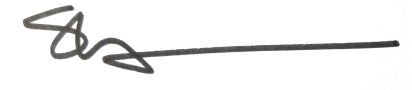 Academic Dean Name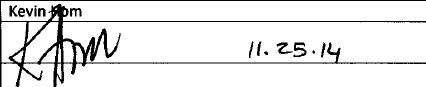 Academic Dean Signature and DateBrief Description of Proposal(Describe the modifications contained within this proposal in a succinct summary.  More detailed content will be provided in the proposal body.Various Minor Curriculum changes: change of pre-/co-requisites, change of course numbers, addition of existing courses to the list of approved BTech electives for the ARCH TECH majorBrief Rationale for Proposal(Provide a concise summary of why this proposed change is important to the department.  More detailed content will be provided in the proposal body).  Alignment of co-/pre- requisites with content, alignment of course numbers with proper sequencing, new electives give students expanded flexibility in selecting courses relative to their interests. Allowance of one non-major elective with Department approval gives students expanded choices related to the major. Proposal History(Please provide history of this proposal:  is this a resubmission? An updated version?  This may most easily be expressed as a list).New submissionCompleted CURRICULUM MODIFICATION FORM including:Brief description of proposalRationale for proposalDate of department meeting approving the modificationChair’s SignatureDean’s SignatureEvidence of consultation with affected departmentsList of the programs that use this course as required or elective, and courses that use this as a prerequisite.Documentation of Advisory Commission views (if applicable).Completed Chancellor’s Report Form.Documentation indicating core curriculum requirements have been met for new programs/options or program changes. Detailed rationale for each modification (this includes minor modifications)From: To: Prerequisite:ARCH 1130 with a grade of C or higherPrerequisite:ARCH 1130 with a grade of C or higherCorequisites:Corequisites:Pre- or corequisites:Pre- or corequisites:ARCH 1191 with a grade of C or higher if it is a prerequisiteFrom: To: Prerequisite:ARCH 2310 with a grade of C or higherPrerequisite:ARCH 2310 with a grade of C or higherCorequisites:Corequisites:Pre- or corequisites:ARCH 2321Pre- or corequisites:ARCH 2321; ARCH 1291 with a grade of C or higherFrom: To: Prerequisite:ARCH 2410 with a grade of C or higher or an AAS degree in an architecturally-relatedfield.Prerequisite:ARCH 2410 with a grade of C or higher or an AAS degree in an architecturally-relatedfield.Corequisites:Corequisites:Pre- or corequisites:Pre- or corequisites:ARCH 1291 with a grade of C or higherFrom: To: Prerequisite:ARCH 3510 with a grade of C or higher Prerequisite:ARCH 3510 with a grade of C or higher Corequisites:Corequisites:Pre- or corequisites:Pre- or corequisites:ARCH 1291 with a grade of C or higherFrom: To: Prerequisite:ARCH 3510 with a grade of C or higher, ARCH 2430, ARCH 2480 Prerequisite:ARCH 3510 with a grade of C or higher, ARCH 2430, ARCH 2480Corequisites:Corequisites:Pre- or corequisites:Pre- or corequisites:ARCH 1291 with a grade of C or higherFrom: To: Prerequisite:ARCH 3610 or ARCH 3630, either with a grade of C or higher Prerequisite:ARCH 3610 or ARCH 3630, either with a grade of C or higher Corequisites:Corequisites:Pre- or corequisites:Pre- or corequisites:ARCH 1291 with a grade of C or higherFrom: To: Prerequisite:ARCH 4710 with a grade of C or higher Prerequisite:ARCH 4710 with a grade of C or higher Corequisites:Corequisites:Pre- or corequisites:Pre- or corequisites:ARCH 1291 with a grade of C or higherFrom: To: Prerequisite:ARCH 4710 with a grade of C or higher Prerequisite:ARCH 4710 with a grade of C or higher Corequisites:Corequisites:Pre- or corequisites:Pre- or corequisites:ARCH 1291 with a grade of C or higherFrom: To: Course Number:ARCH 4880Course Number: ARCH 3580Prerequisite:ARCH 2480, MAT 1375 or higher, PHYS 1434 or higherPrerequisite:ARCH 2480, MAT 1375 or higher, PHYS 1433 or higherCorequisites:Corequisites:Pre- or corequisites:Pre- or corequisites:From: To: Prerequisite:Prerequisites: ARCH 3591 with agrade of C or higherPrerequisite:ARCH 1291 with a grade of C or higherCorequisites:Corequisites:Pre- or corequisites:Pre- or corequisites:From: To: Course Number:ARCH 3561Course Number: ARCH 4861Course Title: Architectural Office ManagementCourse Title:Professional PracticeFrom: To: Prerequisite:ARCH 3690Prerequisite:ARCH 3590Corequisites:Corequisites:Pre- or corequisites:Pre- or corequisites:FromTOBTECH ELECTIVES/REQUIREMENTSSelect four of the following courses for 12 creditsARCH 3609 Integrated Software in the Architectural Office 3ARCH3662 Government Regulations and Approvals 3ARCH4740 Detail and Construction of Existing Buildings 3ARCH 3591 Computer assisted Architectural Animation 3ARCH4709 Advanced 3D Modeling and Rendering 3ARCH4900 Internship in Architectural Technology 3FMGT 3620 Building Systems I 3FMGT 4720 Building Systems I 3FMGT 4780 Programming and Introduction to Space Planning 3ARCH 3551 Sustainability: History and Practice 3ARCH 3570 Lighting and Acoustics 3ARCH 3900 Study Abroad 3ARCH 3640 Historic Preservation Theory and Practice 3ARCH 3631 Advance Material Workshop 3ARCH 4831 Design To Build 3ARCH 4780 Case Studies in Structural Engineering 3ARCH 3691 Advanced Design and Building Information Modeling 3ARCH 4791 Advanced Design and Building Information Modeling 3and Integrated project DeliveryARCH3690 Intermediate Computation and Fabrication 3ARCH 4890 Computation and Fabrication: PerformativeArchitecture 3ARCH 3550 Building Performance Workshop 3ARCH 3590 Parametric Computation,Materials Fabrication 3MATH 1475 Calculus I 4ARCH 4400 Special Topics in Architecture       3Subtotal 12BTECH ELECTIVES/REQUIREMENTSSelect four of the following courses for 12 creditsARCH 3609 Integrated Software in the Architectural Office 3ARCH3662 Government Regulations and Approvals 3ARCH4740 Detail and Construction of Existing Buildings 3ARCH 3591 Computer assisted Architectural Animation 3ARCH4709 Advanced 3D Modeling and Rendering 3ARCH4900 Internship in Architectural Technology 3FMGT 3620 Building Systems I 3FMGT 4720 Building Systems I 3FMGT 4780 Programming and Introduction to Space Planning 3ARCH 3551 Sustainability: History and Practice 3ARCH 3570 Lighting and Acoustics 3ARCH 3900 Study Abroad 3ARCH 3640 Historic Preservation Theory and Practice 3ARCH 3631 Advance Material Workshop 3ARCH 4831 Design To Build 3ARCH 4780 Case Studies in Structural Engineering 3ARCH 3691 Advanced Design and Building Information Modeling 3ARCH 4791 Advanced Design and Building Information Modeling 3and Integrated project DeliveryARCH3690 Intermediate Computation and Fabrication 3ARCH 4890 Computation and Fabrication: PerformativeArchitecture 3ARCH 3550 Building Performance Workshop 3ARCH 3590 Parametric Computation,Materials Fabrication 3MATH 1475 Calculus I 4ARCH 3522 A History of New York City Architecture     3Students may use the following upper-level studios for elective credit with Department approval:ARCH 3610 Design VI   5ARCH 3630 Advanced Detailing   5ARCH 4810 Design VIII   5ARCH 4830 Construction Technology: Special Topics   5Students may not enroll in multiple studios concurrently, i.e. students may enroll in only one course per semester from the following list: ARCH 3610, ARCH 3630, ARCH 4710, ARCH 4810, ARCH 4830. Students may select one elective courses outside the Major, with Department approvalSubtotal 12